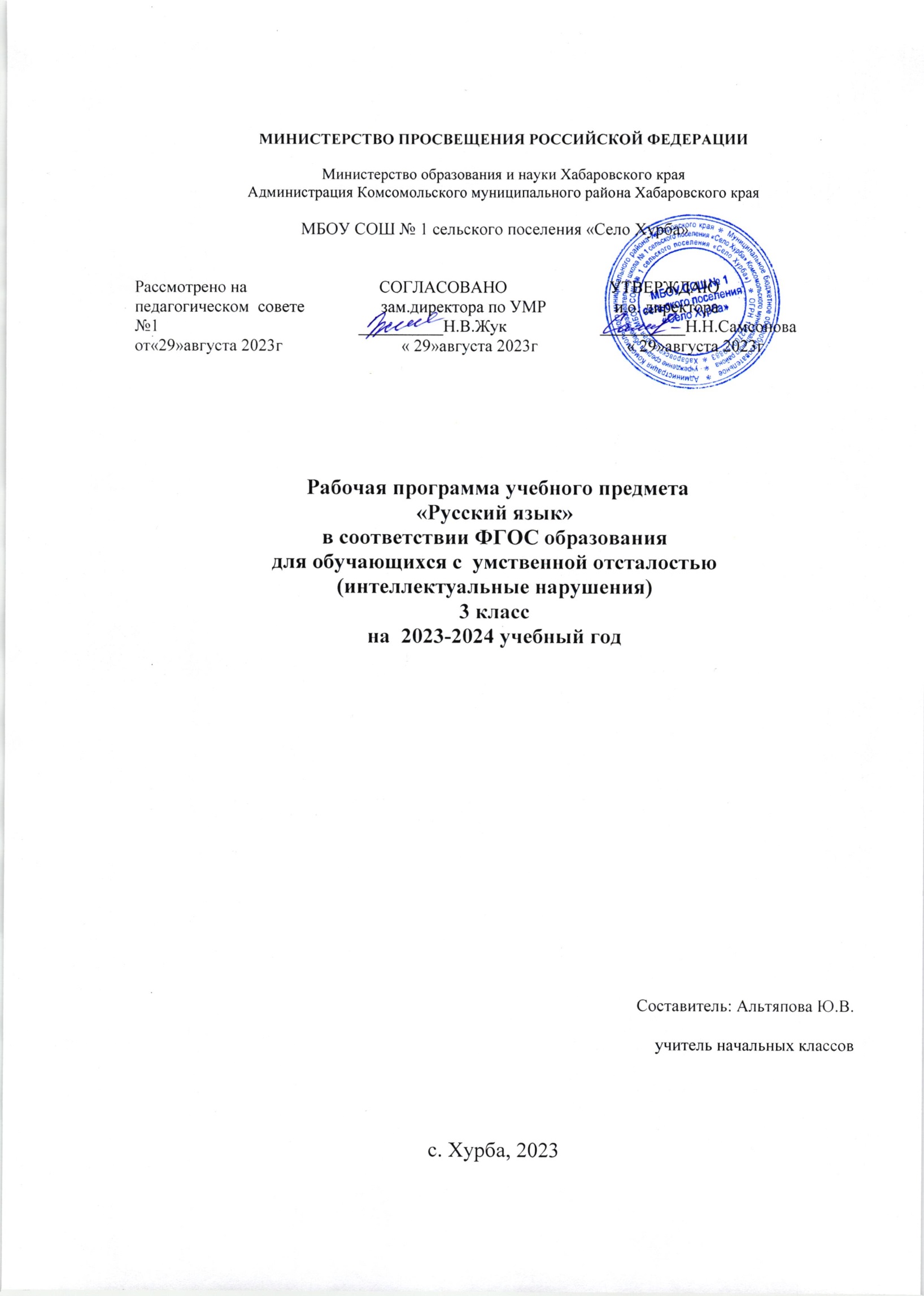 Пояснительная запискаПримерная адаптированная рабочая программа  по русскому языку составлена  в соответствии с требованиями Федерального государственного образовательного стандарта начального общего образования  на основе «Примерной адаптированной основной общеобразовательной программы образования обучающихся с умственной отсталостью ( интеллектуальными нарушениями)» .   Тематическое планирование рассчитано на 3 часа в неделю, что составляет 102 учебных часа в год.   Для реализации данного планирования был выбран учебник Э.В.Якубовской, Я.В. Коршунова «Русский язык» для  3 класса общеобразовательных организаций, реализующих адаптированные основные общеобразовательные программы в двух частях, г.Москва «Просвещение», 2021.						Цель: : формирование и совершенствование знаний, умений, навыков, владение языком в разных сферах речевого общения.Задачи: Обучать навыкам грамотного письма и культуры речи.Заложить основы для овладения устной и письменной речи.Формировать основные орфографические и пунктуационные навыки.Развивать познавательную деятельность школьников, способствовать коррекции мышления, их умственному и речевому развитию.Научить последовательно и правильно излагать свои мысли в устной и письменной форме.Повысить уровень общего развития обучающихся.Формировать нравственные качества.    Воспитывать любовь к родному языку и его изучению, эстетическое отношение к языку и речи.Форма организации образовательного процесса.Основной, главной формой организации учебного процесса является урок . В процессе обучения школьников целесообразно использовать следующие методы и приемы:словесный метод ( рассказ, объяснение ,беседа, работа с учебником);наглядный метод (метод иллюстраций, метод демонстраций);практический метод (упражнения, практическая работа);репродуктивный метод (работа по алгоритму);коллективный, индивидуальный;творческий метод;Срок реализации программы 1 учебный год.                                                                             Личностные и предметные результаты освоения учебного предмета «Русский язык»Личностные результаты 1) осознание себя как гражданина России; формирование чувства гордости за свою Родину; 2) воспитание уважительного отношения к иному мнению, истории и культуре других народов; 3) сформированность адекватных представлений о собственных возможностях, о насущно необходимом жизнеобеспечении; 4) овладение начальными навыками адаптации в динамично изменяющемся и развивающемся мире; 5) овладение социально-бытовыми навыками, используемыми в повседневной жизни; 6) владение навыками коммуникации и принятыми нормами социального взаимодействия; 7) способность к осмыслению социального окружения, своего места в нем, принятие соответствующих возрасту ценностей и социальных ролей; 8) принятие и освоение социальной роли обучающегося, проявление социально значимых мотивов учебной деятельности; 9) сформированность навыков сотрудничества с взрослыми и сверстниками в разных социальных ситуациях; 10) воспитание эстетических потребностей, ценностей и чувств; 11) развитие этических чувств, проявление доброжелательности, эмоционально-нравственной отзывчивости и взаимопомощи, проявление сопереживания к чувствам других людей; 12) сформированность установки на безопасный, здоровый образ жизни, наличие мотивации к творческому труду, работе на результат, бережному отношению к материальным и духовным ценностям;    13) проявление готовности к самостоятельной жизни.Предметные результаты связаны с овладением обучающимися содержанием каждой предметной области и характеризуют их достижения в усвоении знаний и умений, возможности их применения в практической деятельности и жизни, опыт специфической для предметной области деятельности по получению нового знания. Предметные результаты, достигнутые обучающимися с умственной отсталостью (интеллектуальными нарушениями), не являются основным критерием при принятии решения о переводе обучающегося в следующий класс и рассматриваются как одна из составляющих при оценке итоговых достижений.формирование интереса к изучению русского языка;коммуникативно-речевые умения, необходимые для обеспечения коммуникации в различных ситуациях общения;овладение основами грамотного письма;использование знаний в области русского языка и сформированных грамматико-орфографических умений для решения практических задач. Минимальный уровень:деление слов на слоги для переноса;списывание по слогам и целыми словами с рукописного и печатного текста с орфографическим проговариванием;запись под диктовку слов и коротких предложений (2-4 слова) с изученными орфограммами;дифференциация и подбор слов, обозначающих предметы, действия, признаки;составление предложений, восстановление в них нарушенного порядка слов с ориентацией на серию сюжетных картинок;выделение из текста предложений на заданную тему; участие в обсуждении темы текста и выбора заголовка к нему. Достаточный уровень:списывание рукописного и печатного текста целыми словами с орфографическим проговариванием; запись под диктовку текст, включающие слова с изученными орфограммами (30-35 слов);дифференциация и подбор слова различных категорий по вопросу (название предметов, действий и признаков предметов);составление и распространение предложений, установление связи между словами с помощью учителя, постановка знаков препинания в конце предложения (точка, вопросительный и восклицательный знак); деление текста на предложения;выделение темы текста (о чём идет речь), озаглавливание его; самостоятельная запись 3-4 предложений из составленного текста после его анализа.	Нормативная базаФедеральный закон Российской Федерации «Об образовании в Российской Федерации»; Федеральный государственный образовательный стандарт образования обучающихся с умственной отсталостью (интеллектуальными нарушениями) (утв. приказом Министерства	образования	и	науки	РФ	от	19 декабря	2014 г. №1599) Зарегистрировано в Минюсте РФ 3 февраля 2015 г.; Приказ МОиН РФ «Об утверждении федеральных перечней учебников, рекомендованных (допущенных) к использованию в образовательном процессе в образовательных учреждениях, реализующих образовательные программы общего образования и имеющих государственную аккредитацию»;  Основная  образовательная  программа  начального  общего  образования; Примерная адаптированная основная общеобразовательная программа образования обучающихся с умственной отсталостью (интеллектуальными нарушениями), Москва "Просвещение", 2017; Учебный план образовательного учреждения на 2022/2023 учебный год, принятый педагогическим советом.        Содержание курсаТребования к знаниям и умениям обучающихся 3 класса:Обучающиеся должны знать:алфавит.гласные и согласные буквы и звуки;правила написания предложения;знать названия предметов, действий, признаков;правописание собственных и нарицательных имен;правописание предлогов.Обучающиеся должны уметь:составлять предложения, выделять предложения из речи и текста, восстанавливать нарушенный порядок слов в предложении;анализировать слова по звуковому составу;различать гласные и согласные, сходные согласные, гласные ударные и безударные;определять количество слогов в слове по количеству гласных, делить слова на слоги, переносить части слова при письме;списывать текст целыми словами;писать под диктовку текст (20 - 25 слов), включающий изученные орфограммы.Учебно - методическое обеспечение.1. Учебник русского языка для 3 класса Э.В.Якубовской, Я.В. Коршунова для общеобразовательных организаций, реализующих адаптированные основные общеобразовательные программы, Москва "Просвещение",2021.2. С.Ю.Кремнева Словарные диктанты 2-3 класс, издательство "Экзамен" Москва, 20123.Т.В.Игнатьева, Л.И.Тикунова Карточки по русскому языку для 2-4 класса, издательство "Экзамен" Москва, 2009Календарно-тематическое планирование№ п/пТемаКоличество часовПовторение.9Звуки и буквы.37Слово.36Предложение.13Повторение7Всего:102№Тема разделаТема урокаДатаКол-во часовПланируемые результаты Деятельность учащихсяМониторинг №Тема разделаТема урокаДатаКол-во часовПредметныеЛичностныеДеятельность учащихсяМониторинг 1Предложение. Выделение предложения из текста.2.091Уметь выделять предложения из текста.Осознание языка, как основного средства человеческого общения.Работа с текстом, предложением. Чистописание.2Предложение и его схема.5.091Уметь составлять схему предложения.Осознание себя как ученикаРаботать с учебником.Словарная работа - овощи3Предложения-вопросы и предложения – ответы.7.091Уметь полно составить и записать ответ на вопрос.Чётко и правильно выражать свои мысли.Составление и запись полных ответов на вопросы, используя слова вопроса и опорные слова; чистописание.4Завершение начатого предложения.9.091Уметь работать с предложением, видеть начало и конец предложения.Работать в коллективе.Составление рассказа по серии сюжетных картинок; словарная работа - огородС.д.5Различение набора слов и предложения.12.091Уметь составлять предложения, используя слова, данные вразбивку, по опорным схемамРазвитие этических чувств, проявление доброжелательности.Составление предложений из слов данных вразбивку; составление предложений по опорным схемам; чистописание.6Порядок слов в предложении.14.091Уметь  располагать слова в предложении  для получения связного предложения.Проявление сопереживания к чувствам других людей;Составление рассказа по серии сюжетных картинок; письмо по памяти.7Диагностический контрольный диктант.16.091Уметь писать под диктовку.Целостный, социально ориентированный взгляд на мир в единстве его природой и социальной частей.Диагностический контрольный диктант. Выполнение грамматического задания.К.д.8Работа над ошибками.19.091Уметь делать работу над ошибками.владение навыками коммуникации и принятыми нормами социального взаимодействия;Работа с ошибками, допущенные при диктанте, чистописание.9Предложение. Закрепление знаний.21.091Уметь составлять предложения из 3-4 слов по знакомым иллюстрациям к сказкамвоспитание эстетических потребностей, ценностей и чувств;Работа с учебником. Чистописание.2Звуки и буквы.3710Знакомство с алфавитом.23.091Знать русский алфавит.Проявление готовности к самостоятельной жизниРасположение букв в алфавите; звуки и названия букв;                11Звуки гласные и согласные.26.091Знать и различать гласные и согласные звуки.воспитание уважительного отношения к иному мнению.Работа с карточками. 12Ударение в словах.28.091Уметь ставить ударение в слова. Осознание себя как ученика.Работа с учебником. Заучивание правила.13Гласные ударные и безударные. Выделение ударной гласной в слове.30.091Уметь выделять ударный слог в словах.Воспитание эстетических потребностей, ценностей и чувств;Выделение гласных звуков из слов, графическое выделение гласных;                     14Гласные ударные и безударные. Выделение ударной гласной в слове.3.101Уметь выделять гласные на слух и при письме, их дифференциациявоспитание уважительного отношения к иному мнению, истории и культуре других народов;Выделение гласных звуков из слов, графическое выделение гласных;                     чистописаниеС.д.15Деление слов на слоги.5.101Уметь делить слова на слоги.проявление готовности к самостоятельной жизни.Деление слов на слоги; подсчёт кол-ва слогов в слове; правило;16Гласные буквы е, ё, ю, я в начале слова или слога.7.101Уметь писать слова с йотированными гласными в начале слова и после гласныхВолевая само регуляция в затрудненной ситуацийСловарная работа - яблоко17Гласные буквы е, ё, ю, я в начале слова или слога. Контрольное списывание.10.101Уметь писать слова с йотированными гласными в начале слова и после гласныхПроявление готовности к самостоятельной жизни.Работа с учебником.К.с.18Перенос части слова при письме.12.101Практические умения делить слова для переносаПринимать цели и произвольно включаться в деятельность, следовать предложенному плану и работать в общем темпеПрактические упражнения в делении слов на слоги и для переноса; правила; чистописание.19Различение твердых и мягких согласных перед гласными.14.101У. различать на слух и при письме твёрдых и мягких согласныхСамооценка на основе критерия успешности.Различение на слух и при письме твердых и мягких слогов.20Обозначение мягкости согласных на письме буквами и, е, ё, ю,я.17.101Уметь на слух и при письме определять гласные после мягких и твёрдых согласныхпроявление готовности к самостоятельной жизни.Различение пар слов, отличающихся гласными; составление предложений; правило.           21Обозначение мягкости согласных на письме.19.101У. на слух и при письме определять гласные после мягких и твёрдых согласныхвоспитание эстетических потребностей, ценностей и чувств;Различение пар слов, отличающихся гласными; составление предложений; правило;            П.п.22Контрольный диктант.21.101Знать правописание изученных орфограмм    Уметь грамотно писать под диктовку    воспитание эстетических потребностей, ценностей и чувств;Письмо текста под диктовкуК.д23Работа над ошибками.24.101Уметь делать работу над ошибками.воспитание эстетических потребностей, ценностей и чувств;Исправление типичных ошибок;                               чистописание24Буква мягкий знак (ь) на конце слова.26.101У. на слух и при письме выделять мягкие согл на конце слова и обозначать их ь.Чётко и правильно выражать свои мысли.Дифференциация твёрдых и мягких согласных на конце слова; выделение ь на конце слова.25Буква мягкий знак (ь) в середине слова.28.101Уметь на слух и при письме выделять мягкие согласные в середине слова и обозначать их ь.проявление готовности к самостоятельной жизни.Дифференциация твёрдых и мягких согласных в середине слова; выделение ь в середине слова.26Различение твердых и мягких согласных. 1Знать правописание изученных орфограмм    Уметь грамотно писать под диктовку                                         Контроль, коррекция, оценка, прогнозированиеПисьмо текста под диктовку27Различение твердых и мягких согласных. 1Уметь  объяснять написание слов с мягким знаком.Осознание себя как ученика.Объяснение написания слов с мягким знаком; запись отгадокС.д.28Написание ЖИ – ШИ  в словах.1Уметь правильно записывать слова с сочетаниями жи - шиОсознание себя как ученика.Запись слов и предложений со словами с сочетаниями жи – ши; правило29Написание ЧА-ЩА в словах.1Уметь грамотно писать слова с сочетанием ча -щапроявление готовности к самостоятельной жизни.Изменение слов по образцу; составление предложений; правило.30Написание ЧУ-ЩУ в словах.1Уметь грамотно писать слова с сочетанием чу -щуСлушать и понимать инструкцию к учебному заданию в разных видах деятельности и быту.Изменение слов по образцу; составление предложений; правило.31Контрольный диктант.1Знать правописание изученных орфограмм    Уметь грамотно писать под диктовкуКонтроль, коррекция, оценка, прогнозированиеПисьмо текста под диктовку .                     32Работа над ошибками.1Уметь делать работу над ошибками.Работа в тетрадях.33Написание ЖИ-ШИ, ЧА-ЩА, ЧУ-ЩУ.1Уметь  грамотно писать слова с сочетаниями жи-ши, ча-ща, чу -щувоспитание эстетических потребностей, ценностей и чувств;Словарная работа - товарищ34Составление пар звонких и глухих согласных.1Уметь различать звонкие и глухие согласные на слух и на письмепроявление готовности к самостоятельной жизни.выделение звонких и глухих согласных на слух и на письме.35Повторение.136Различение Б-П, В-Ф1Уметь дифференцировать согласные звуки на конце словаЧётко и правильно выражать свои мысли.дифференциация согласных звуков на конце слова; чистописание.П.п37Различение Д-Т, Г-К.1Уметь подбирать проверочные словаСлушать и понимать инструкцию к учебному заданию в разных видах деятельности.Словарная работа - дневник38Различение Ж-Ш, З-С.1Уметь подбирать проверочные словаформирование эстетических чувств;Подбор слогов по схемам; выделение звонких и глухих согласных на слух и на письме;39Наблюдение за звонкими и глухими согласными на конце слова.1Уметь дифференцировать согласные звуки на конце слова;овладение начальными навыками адаптации в динамичном изменяющемся и развивающемся мире;Изменение слов по числам; дифференциация согласных звуков на конце слова;40Правописание звонких и глухих согласных на конце слова.1Уметь подбирать проверочные слова.Развитие мотивов учебной деятельности и формирование личностного смысла учения.Словарная работа – сапоги41Проверка написания звонких и глухих согласных на конце слова.1Уметь подбирать проверочные слова.Чётко и правильно выражать свои мыслиЗапись слов парами; отгадывание загадок;42Проверка написания звонких и глухих согласных на конце слова.1Уметь подбирать проверочные слова.Развитие навыков сотрудничества со взрослыми и сверстниками в различных социальных ситуациях,Работа с учебником.43Правила правописания в словах. Закрепление знаний.1Знать правописание изученных орфограмм .Формирование эстетических потребностей, ценностей и чувств.Словарная работа-праздник.С.д.44Правила правописания в словах. Закрепление знаний1Знать правописание изученных орфограмм .формирование эстетических чувств;Работа в рабочих тетрадях.45Контрольный диктант.1Знать правописание изученных орфограмм    Уметь грамотно писать под диктовку.Выполнять правила безопасного поведения в школе.Письмо текста под диктовку                                     К.д46Работа над ошибками.1Уметь делать работу над ошибками.воспитание эстетических потребностей, ценностей и чувств;Исправление типичных ошибок;                               чистописание3Слово 3647Различение названий предметов по вопросам Кто? Что?1Уметь различать названия предметов по вопросамВнимательно относиться к собственным переживаниям и переживаниям других людей.Запись названий предметов по вопросам; чистописание48Обобщающее название для групп однородных предметов.1Уметь подбирать обобщающие слова к предметамОвладение социально-бытовыми умениями, используемыми в повседневной жизни.Словарная работа - одеждаП.п49Выделение названий предмета из предложения.1Уметь выделять названия предметов из предложения.Начальные навыки сотрудничества в разных ситуациях.Запись названий предметов с обобщающим словом.50Выделение названий предметов из предложения.1Уметь выделять названия предметов из предложения.Следование в поведении социальных норм.Словарная работа-вчера, сегодня.51Большая буква в именах, отчествах, фамилиях людей и кличках животных.1Уметь писать имена собственные с большой буквыВыполнять правила безопасного поведения в школе.Расширение круга имён собственных; чистописание52Различение названий действий по вопросам Что делает? Что делают?1Уметь узнавать названия действий, правильно ставить к ним вопрос.Адекватно воспринимать оценку учителя.Различение слов по вопросам.К.с.53Различение названий действий по вопросам что делал? Что делала? Что сделал? Что сделала?1Уметь изменять названия действий по временамСамостоятельность в выполнении учебных заданий, поручений.Изменение слов по вопросам и временам; подчёркивание действий двумя чертами;54Различение названий действий по вопросам что делал? Что делала? Что делали? Что сделал? Что сделала? Что сделали?1Уметь определять предмет по ряду действий.Выполнять правила безопасного поведения в школе.Определение предмета по ряду действий; чистописаниеП.п.5556Различение названий действий по вопросам что делал? Что делала? Что делали? Что сделал? Что сделала? Что сделали?2 Уметь определять предмет по ряду действийВыполнять правила безопасного поведения в школеОпределение предмета по ряду действий; чистописание57Различение названий действий по вопросам что сделает? Что сделают?1Уметь изменять названия действий по временамВладение навыками коммуникации и принятыми нормами социального взаимодействия.Словарная работа – учитель, класс58Постановка вопросов к названиям действий.1Уметь задавать вопросы к названиям действий.Выражать свое эмоциональное состояние, настроение.Изменение слов по вопросам и временам; подчёркивание действий двумя чертами;59Подбор названий действий к названиям предметов по вопросам.1Уметь изменять слова по вопросамПринимать цели и произвольно включаться в деятельность, следовать предложенному плану и работать в общем темпе.Выписывание названий действий из текста; подчёркивание в тексте; чистописание.С.д.60Определение признака предмета по вопросам какой? Какая? Какое? Какие?1Уметь находить в тексте слова, обозначающие признаки и правильно относить их к словам, обозначающие предметы.Определять и выражать положительное отношение к школьной дисциплине, направленной на поддержание норм поведения в школе.Работа с заданиями к упражнению, образцами, иллюстрациями чистописание.61Различение предметов по их признакам.1Уметь называть признак (качество) данного предмета по вопросам: какой? какая? какое? какие?Адекватно воспринимать оценку учителя.Словарная работа - арбузП.п.62Постановка вопросов к названиям признаков предмета.1Уметь называть признак (качество) данного предмета по вопросам: какой? какая? какое? какие?Выполнять правила безопасного поведения в школе.Работа с учебником.63Постановка вопросов к названиям признаков предмета.1Уметь называть признак (качество) данного предмета по вопросам: какой? какая? какое? какие?Начальные навыки сотрудничества в разных ситуациях.Словарная работа - дорога646566Выделение названий признаков предмета из предложения.К/списывание3Уметь выделять названия признаков предмета из предложения.Внимательно относиться ксобственным переживаниям ипереживаниям других людей.Работа  с учебником.К.с.676869Названия предметов, действий и признаков.3Уметь различать и находить в тексте слова, обозначающие предмет, действие и признак.Выполнять правила безопасногоповедения в школе.Работа с учебником, карточками.707172Предлоги В, НА, С, ИЗ, У.3Уметь распознавать предлоги на основе упражнения «Предлог – не предлог»Адекватно  воспринимать  оценкуучителя.Словарная работа – город7374Предлоги К, ПО  со словами.2Уметь выделять предлог из потока речи.Работать в коллективе.Упражнения в произношении предлогов в речи7576Предлог ОТ со словами.Контрольное списывание.11Уметь составлять предложения с предлогами;проявление готовности к самостоятельной жизни.Работа в рабочих тетрадях.К.с.777879Предлоги НАД, ПОД, со словами.3Уметь подбирать нужные предлоги в ходе упражнения «Прочти, запомни, напиши».Обращаться за помощью и принимать помощьРабота с учебником80Предлог О со словами.1Знать правописание предлогов.                  Адекватно воспринимать оценку учителяСловарная работа - погодаС.д.81Контрольный диктант1Знать правописание изученных орфограмм.            Уметь грамотно писать под диктовкуПроявление сопереживания к чувствам других людей;Письмо текста под диктовку                              К.д82Работа над ошибками.1Уметь делать работу над ошибками.воспитание эстетических потребностей, ценностей и чувств;Исправление типичных ошибок;                               чистописаниеПредложение1383-84Выделение предложения из текста2Уметь составлять предложения из слов, данных в начальной форме.Осознание себя как ученика.Составление предложений по вопросамП.п.8586Предложение законченное и незаконченное.2Уметь  выделять предложения  из речи и текста.Самооценка на основе критерия успешности.87Предложение законченное и незаконченное.1Уметь  выделять предложения  из речи и текста.Самооценка на основе критерия успешности.Словарная работа неделя, месяц.88Распространение предложений.1Уметь делить текст на предложения.Проявление сопереживания к чувствам других людей;Работа с текстом.К.с89Распространение предложений.1Уметь правильно расставлять порядок слов в предложении.Самооценка на основе критерия успешности.Работа  в рабочей тетради.90Слова в предложении.1У меть работать с деформированным текстом.Обращаться за помощью и принимать помощьРабота с деформированным текстом.П.п.91Порядок слов в предложении.1Уметь составлять из слов предложения.Адекватно воспринимать оценку учителя.Письмо текста под диктовку                              9293Составление предложений.2Уметь составлять из слов предложения.   Адекватно воспринимать оценку учителя94Контрольный диктант.1   Знать правописание изученных орфограмм.            Уметь грамотно писать под диктовкуПроявление сопереживания к чувствам других людей;Письмо текста под диктовку                              К.д95Работа над ошибками.1Уметь делать работу над ошибками.воспитание эстетических потребностей, ценностей и чувств;Исправление типичных ошибок;                               чистописаниеПовторение 79697Слово. Правила правописания в слове.2Знать правописание изученных орфограмм.            Осознание себя как ученика.Работа в рабочих тетрадях9899Названия предметов и признаков.2Уметь установление связи между словами в предложенииСамооценка на основе критерия успешности.Подсчитывание количества предложений в тексте и на слухП.п.100Названия действий2Знать правописание изученных орфограмм.            Словарная работа - завтра101Контрольный диктант.1Уметь грамотно писать под диктовку.Адекватно воспринимать оценку учителя.Письмо текста под диктовку.К.д.102Работа над ошибками.1Знать правописание изученных орфограмм.            Обращаться за помощью и принимать помощьИсправление типичных ошибок